ООО «АТЭС» объявляет о намерении продажи автомобиля: Грузовой бортовой ГАЗ-3302 Технические характеристики: VIN - XТН330200W1695791Год изготовления ТС – 1998Модель, № двигателя -40630А W3213033Шасси (рама) - № XTH330200W1695701Кузов (кабина, прицеп) - № 33020020162635Цвет кузова (кабины, прицепа) – СафариМощность двигателя – 110 л. с./81 кВтРабочий объем двигателя, куб. см. – 2300Тип двигателя – бензинРазрешенная максимальная масса, кг – 3500Масса без нагрузки – 1850Организация изготовитель – (РОССИЯ) ОАО «ГОРЬКОВСКИЙ АВТОМОБИЛЬНЫЙ ЗАВОД»Техническое состояние:Кабина восстановлена после аварии 2003 года. Нарушена геометрия, производилась протяжка кабины на стенде. Замена дверей. Пороги, лонжероны прогнили до основания, что приводит к ослаблению жесткости каркаса кабины. Установка новых порогов, подножек не возможна по причине рыхлости металла и непригодности его к сварке. Имеются сколы, царапины кузова, кабины – требуется восстановление лако-красочного покрытия. Рама имеет трещины в районе крепления кузова от 30 мм до 50 мм по всей длине. Необходима обварка и усиление проблемных участков.Кузов, борта с очаговой коррозией.  Необходима обварка и замена проблемных участков.Передний бампер с трещиной по диагонали корпуса.Двигатель со значительным износом поршневой группы, 2-й, 4-й поршень со сколами по краю. Камера сгорания ДВС имеют форму эллипса, что приводит низкой компрессии, низкому давлению и перерасходу масла. Требуется расточка гильз и замена поршней группы.Стартер в нерабочем состоянии. Сгорела контактная группа втягивающего устройства.Неисправность коробки переключения передач. При движении автомобиля выбивает 3-ю передачу. Требуется демонтаж КПП, ремонт.Неисправность ходовой части требуется замена рулевой трапеции.При движении автомобиля выраженный стук передних стоек.  Сульфатация АКБ - требуется замена. Редуктор заднего моста с характерным металлическим гулом. На сливной пробке обнаружена металлическая стружка. Неисправность карданного вала, разбиты посадочные места крестовин - требуется замена детали в сборе. Потертости более 70% и сколы лобового стекла - требуется замена лобового стекла.Начальная цена: 68 800,00 руб.Требования к оплате: Предоплата 100% путем безналичного перечисления денежных средств на расчётный счет Продавца в течение 10 (десяти) календарных дней от даты выставления счета, направленному Продавцом Покупателю посредством электронной почты.Место реализации: Мурманская область, г. Полярные Зори, ул. Промышленная, д.7, технологический комплекс «Спецавтохозяйство» филиала ООО «АТЭС» в г. Полярные Зори.Срок реализации: Покупатель производит погрузку, а также самовывоз Товара Продавца своими силами и за свой счет в течение 5 (пяти) календарных дней с момента оплаты.Дополнительную информацию можно получить в рабочее время по телефону (815-32) 7-44-94, вн. 155 – Дрондина Татьяна Викторовнаt.v.drondina@atomtes.ru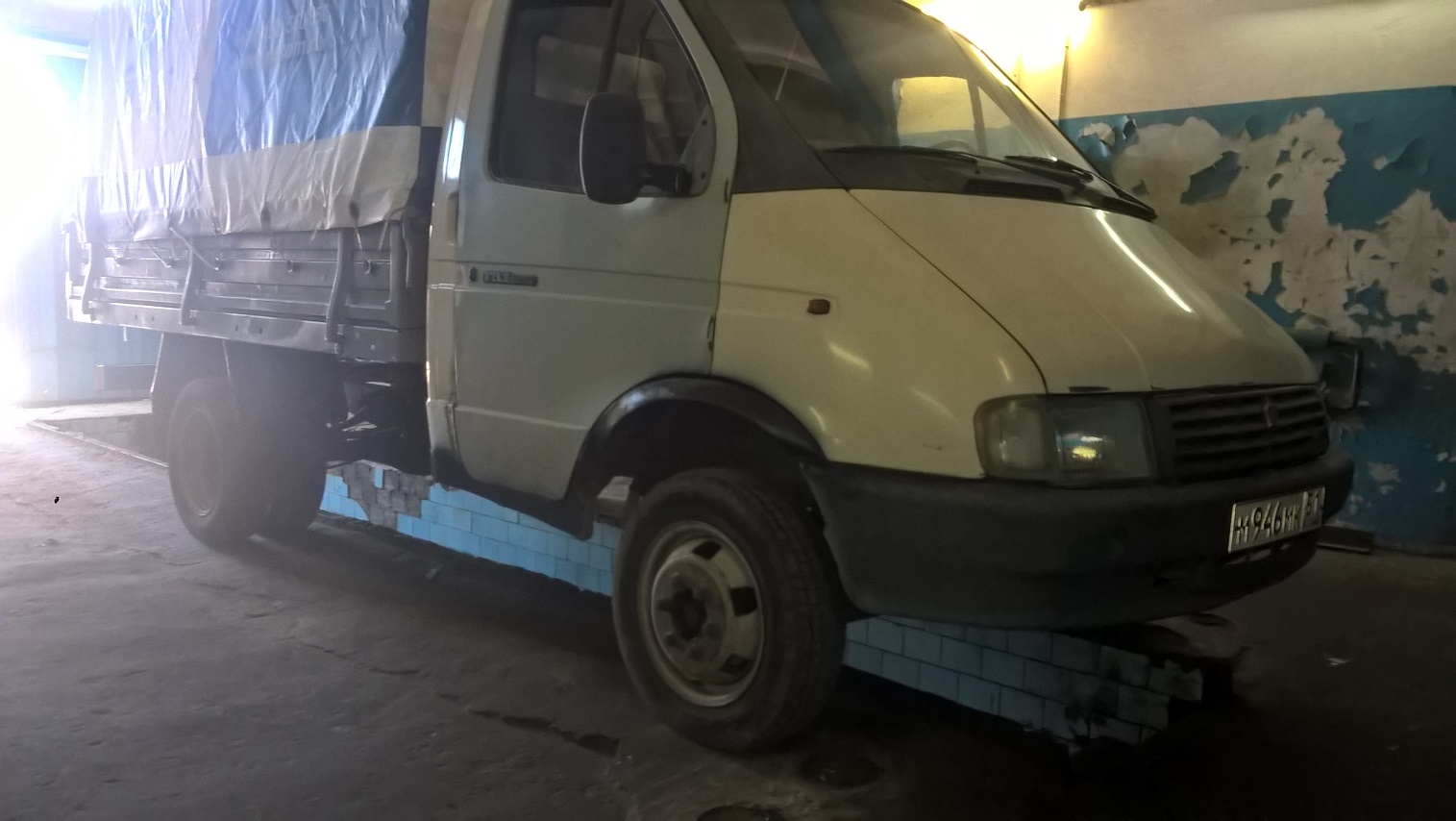 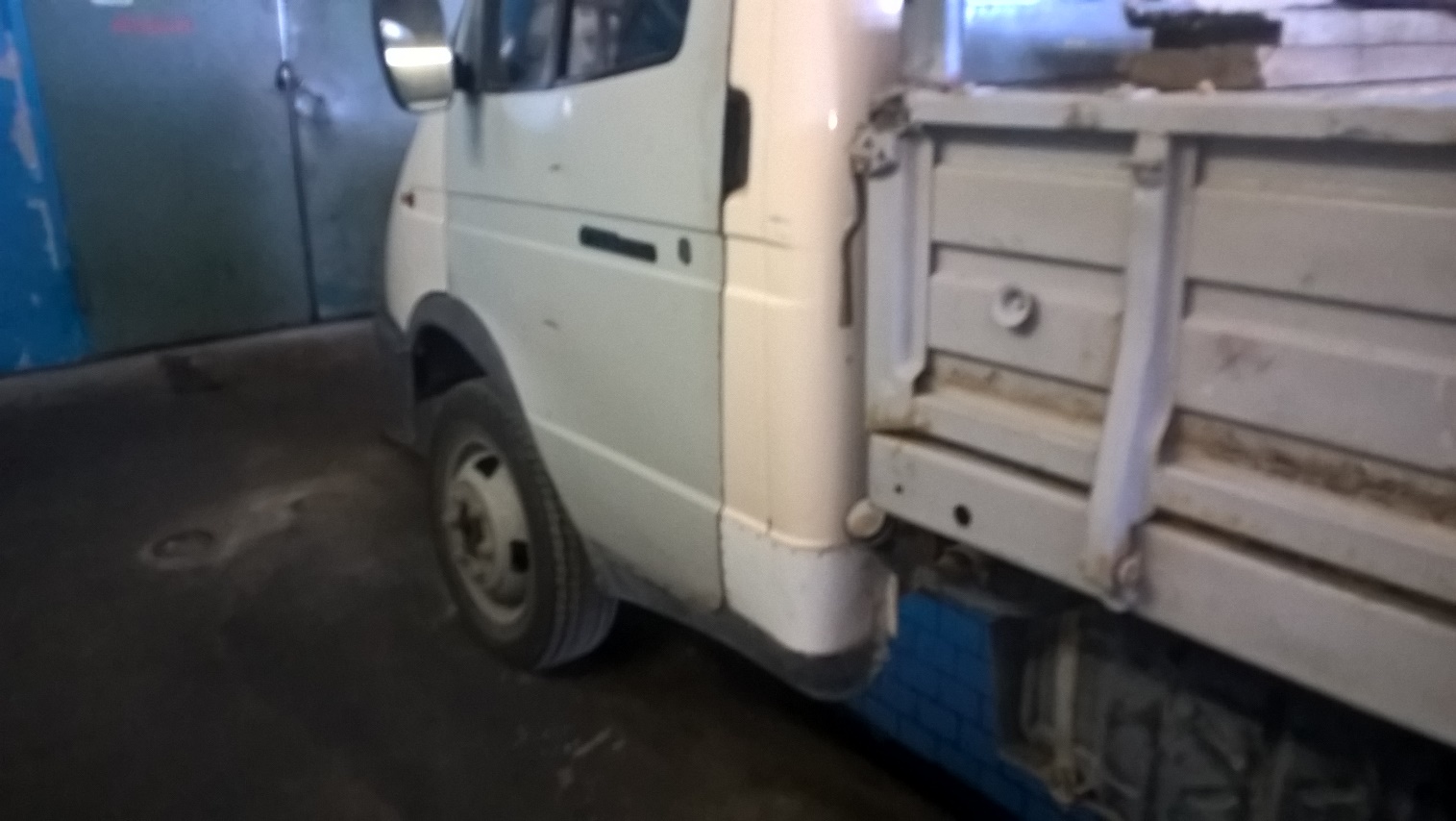 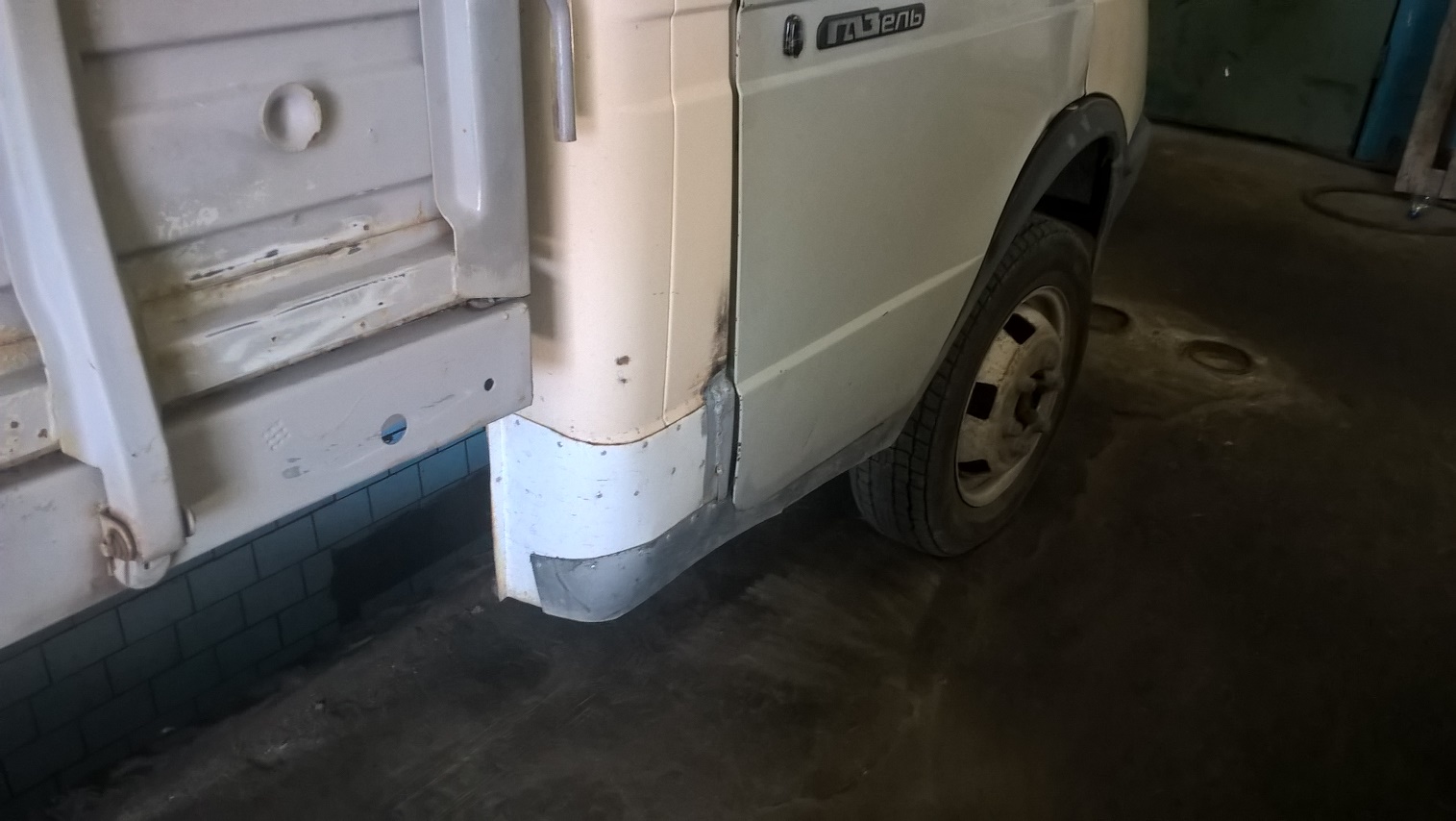 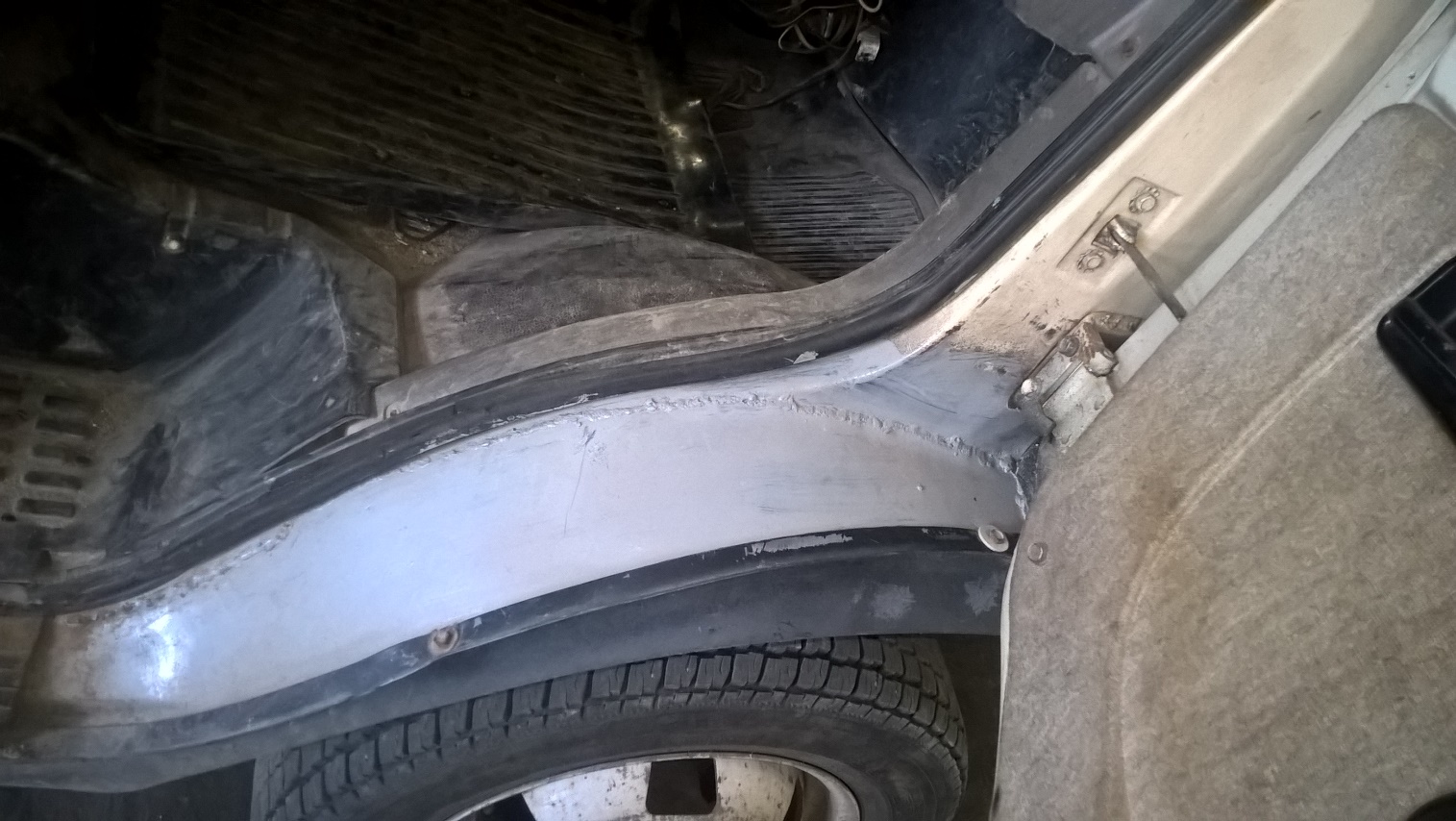 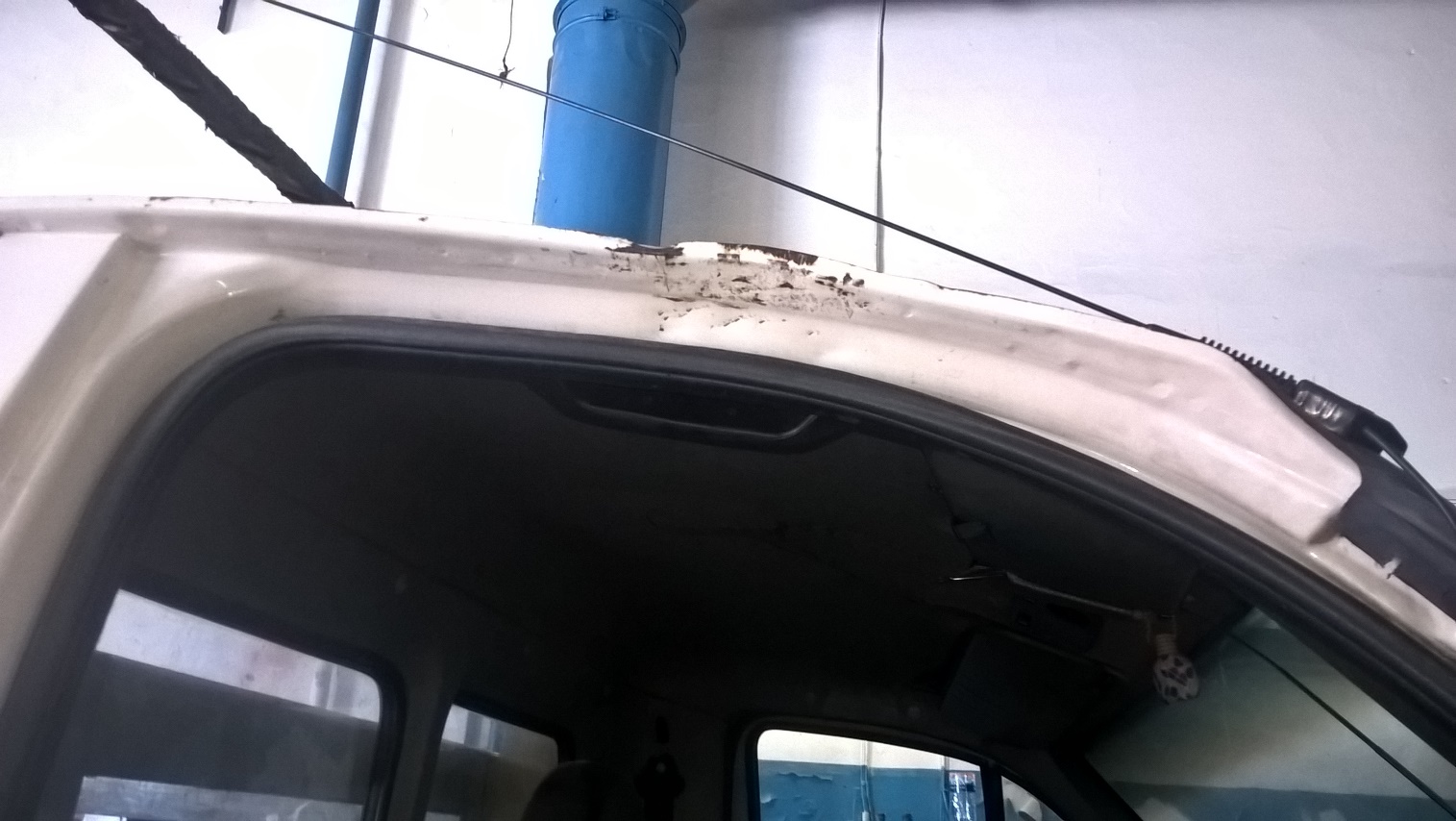 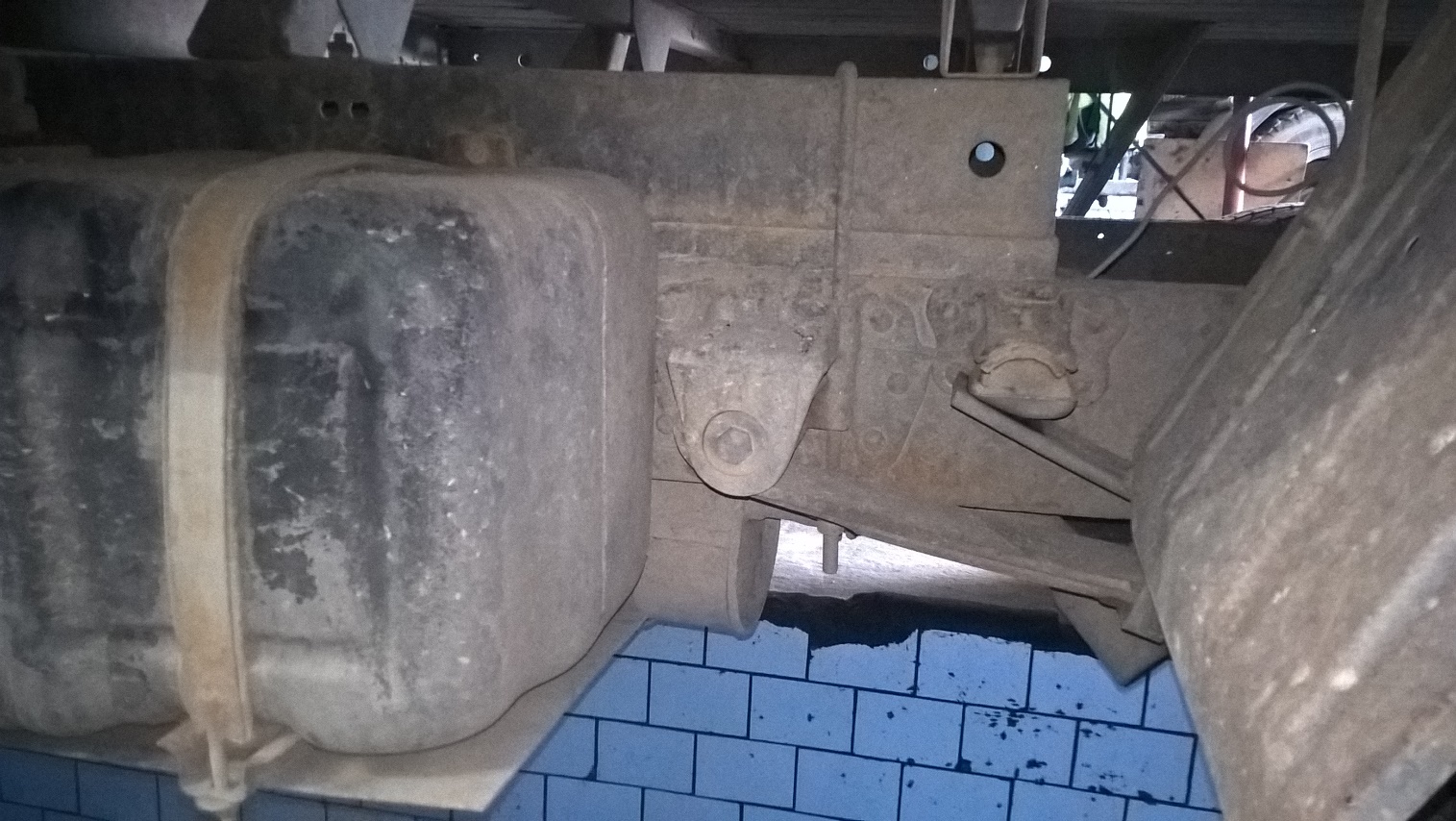 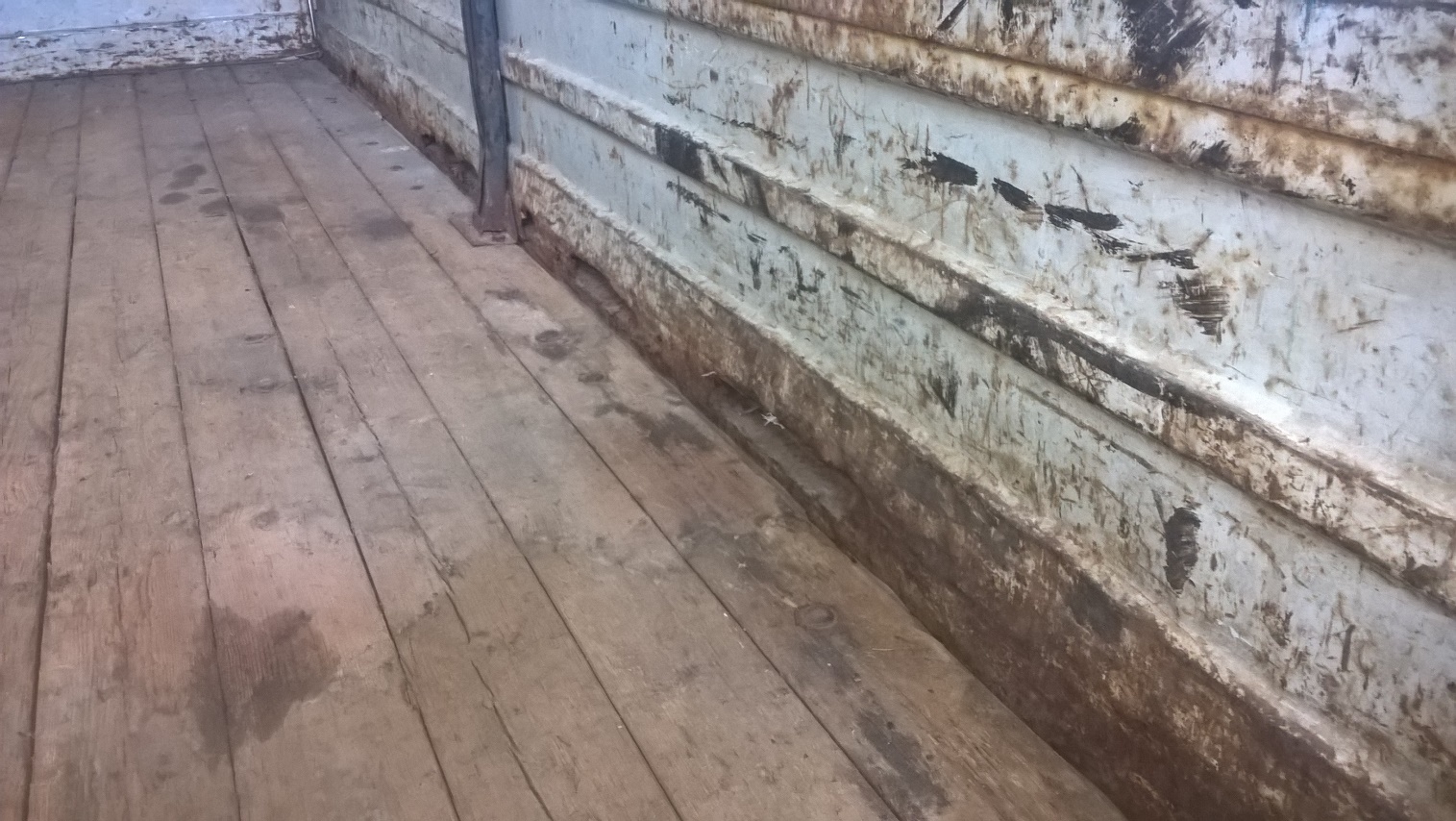 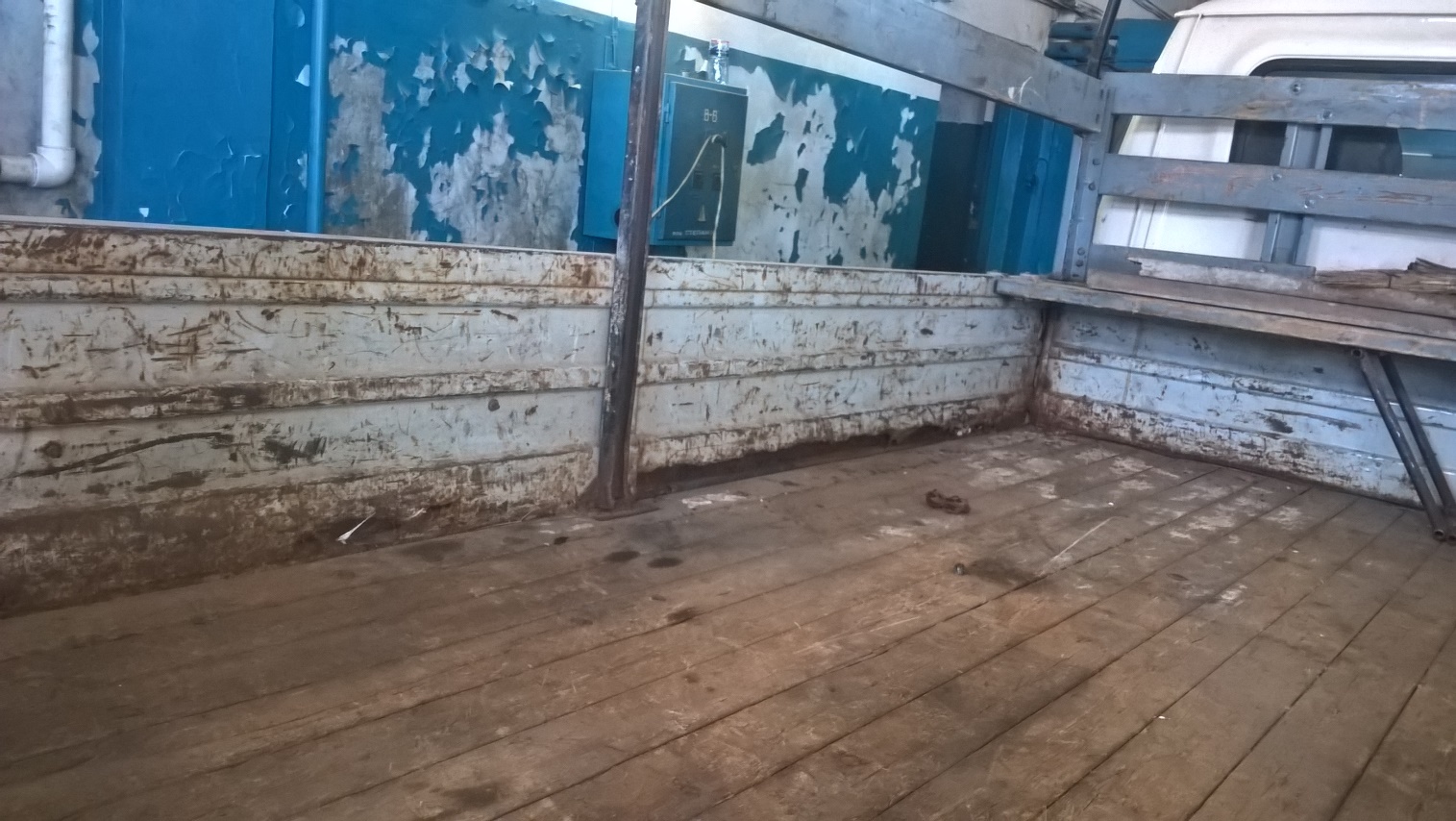 